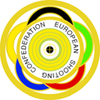 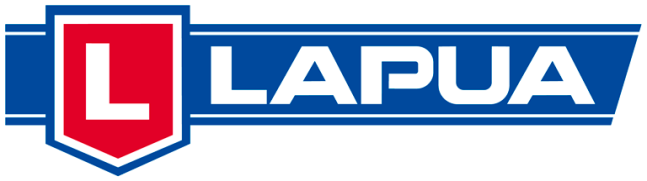 Lapua European Cup 25m Final 2018List of participantsUPDATED 14.9.2018The following shooters can participate at the 25m Lapua European Cup Center FirePistol and Standard Pistol Final in Lisboa, POR (5. – 7.10.2018)CENTER FIRE PISTOLARTAUD Boris 	FRA 			1. Karlstad, SWE Final 2017LANDER Per-Anders 	SWE			2. Karlstad, SWE Final 2017PIERSON Alban	FRA			3. Karlstad, SWE Final 2017NILSSON Mikael	SWE			1. Suhl, GER 2018GEJL Allan		DEN			2. Suhl, GER 2018KALLIO Joonas	FIN			3. Suhl, GER 2018TRIPPEL Stephan	GER			4. Suhl, GER 2018LÖTCHER Sandro	SUI			1. Århus, DEN 2018CHAPON Kevin 	FRA			2. Århus, DEN 2018DANIELSSON Jan-Olof SWE			3. Århus, DEN 2018FRIDRICI Yann	FRA			4. Århus, DEN 2018BESSAQUET Clement FRA			1. Lahti, FIN 2018OLESK Peeter 	EST			2. Lahti, FIN 2018JÄNTTI Jorma 	FIN 			3. Lahti, FIN 2018TALVITIE Marko 	FIN 			4. Lahti, FIN 2018LUNEV Ruslan	AZE			1. Elva, EST 2018WAWRZONOWSKI Tomasz POL 			2. Elva, EST 2018VIROLAINEN Reijo	EST 			3. Elva, EST 2018KIEFER Frank	FRA 			4. Elva, EST 2018REITZ Christian	GER			1. WCH Changwon, KORSTANDARD PISTOLCOSTA Joao 	POR 			1. Karlstad, SWE Final 2017LANDER Per-Anders 	SWE			2. Karlstad, SWE Final 2017KIEFER Frank	FRA			3. Karlstad, SWE Final 2017TRIPPEL Stephan	GER			1. Suhl, GER 2018SERVAIS Denis	BEL			2. Suhl, GER 2018LÖTCHER Sandro	SUI			3. Suhl, GER 2018GEJL Allan		DEN			4. Suhl, GER 2018SCHLEUTER Michael	GER			1. Århus, DEN 2018PIERSON Alban	FRA			2. Århus, DEN 2018BERLET Torsten	GER			3. Århus, DEN 2018LANDEBRING Håkan	SWE			4. Århus, DEN 2018ARTAUD Boris	FRA			1. Lahti, FIN 2018BESSAQUET Clement FRA 			2. Lahti, FIN 2018OLESK Peeter 	EST			3. Lahti, FIN 2018VIROLAINEN Reijo	EST			4. Lahti, FIN 2018LUNEV Ruslan	AZE 			1. Elva, EST 2018ENGEL Torben	GER			2. Elva, EST 2018PODGORSKI Radoslav POL 			3. Elva, EST 2018VANAKAMAR Aivar	EST			4. Elva, EST 2018KOROSTYLOV Pavlo	UKR			1. WCH Changwon, KORWAITING LIST:CENTER FIRE PISTOLPARHIALA Jan	FIN			577 (19x)	Elva, EST 2018BERLET Torsten	GER			574 (20x)    Lahti, FIN 2018TRUELSSON Jan	DEN 			574 (14x)	Lahti, FIN 2018TRUELSSON Jan	DEN 			573 (17x)	Suhl, GER 2018LÖTCHER Sandro	SUI			573 (15x)	Suhl, GER 2018JÖRSÄTER Jan	SWE			573 (15x)	Århus, DEN 2018KIEFER Frank	FRA			573(15)	Lahti, FIN 2018ENGEL Torben	GER			572 (21x)	Århus, DEN 2018SCHLEUTER Michael	GER			572 (15x)	Århus, DEN 2018PODGORSKI Radoslav POL			572 (14x)	Elva, EST 2018BERLET Torsten	GER			572 (13x)	Århus, DEN 2018VIROLAINEN Reijo	EST			571 (17x) 	Lahti, FIN 2018LAHTI Teemu	FIN			571 (15x)	Elva, EST 2018MUFF Guido	SUI			570 (15x)	Suhl, GER 2018JÖRSÄTER Jan	SWE			570 (10x)	Lahti, FIN 2018SCHLEUTER Michael	GER			569 (15x)	Suhl, >GER 2018KIEFER Frank	FRA			568(16x/97)	Suhl, >GER 2018LANDEBRING Håkan 	SWE			568(16x/94) Suhl, >GER 2018BERLET Torsten	GER			567 (17x)    Elva, EST 2018TABUR Nemo	EST			566 (15x)	Elva, EST 2018STANDARD PISTOLLAHTI Teemu	FIN			568 	Lahti, FIN 2018KALLIO Joonas	FIN			565 (10x)	Lahti, FIN 2018PIERSON Alban	FRA			562 (17x)	Suhl, GER 2018KALLIO Joonas	FIN			562 (12x)	Suhl, GER 2018TALVITIE Marko 	FIN			561 (15x)	Suhl, GER 2018SCHLEUTER Michael	GER			561 (7x)	Suhl, GER 2018DANIELSSON Jan-Olof SWE			560 (10x)	Suhl, GER 2018TALVITIE Marko 	FIN			558 (10x)	Lahti, FIN 2018ENGEL Torben	GER			557 (12x)	Lahti, FIN 2018JOKINEN Antti 	FIN			557 (7x)	Elva, EST 2018SZPEK Slawomira	POL			556 (8x)	Elva, EST 2018JÖRSÄTER Jan	SWE			555 (10x)	Århus, DEN 2018DANIELSSON Jan-Olof SWE			554 (10x)	Århus, DEN 2018LAHTI Teemu	FIN			554 (7x)	Elva, EST 2018DEREAUX Jean-Marc	BEL			553 (11x) 	Århus, DEN 2018SUURONEN Otto	FIN 			552 (7x)	Lahti, FIN 2018NEVELIUS Johan 	SWE			552 (6x) 	Århus, DEN 2018SERVAIS Denis	BEL			550 (11x) 	Århus, DEN 2018MAIMRE Roland	EST			550 (7x)	Elva, EST 2018PARHIALA Jan	FIN			549 (11x)	Elva, EST 2018Marko Leppä,		Member of the ESC Technical Committee (pistol)